РЕПУБЛИКА СРБИЈА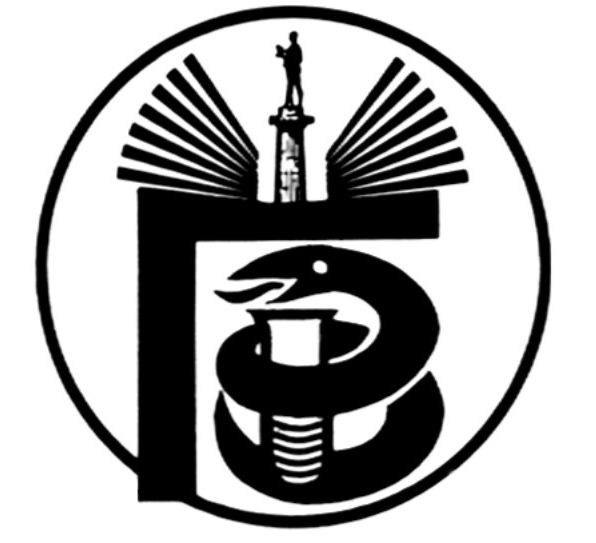 ГРАДСКИ ЗАВОД ЗА ЈАВНО ЗДРАВЉЕ, БЕОГРАД11000 БЕОГРАД, Булевар деспота Стефана 54-аЦентрала: 20 78 600   www.zdravlje.org.rsДиректор – тел: 32 33 976, факс: 32 27 828 email: info@zdravlje.org.rs                                                         Тел:  20 78 631        Факс:  324 12 12       e-mail: dusica.jovanovic@zdravlje.org.rsЖиро рачун: 840 – 627667 – 91Појашњење тендерске документације ВНР 33-I-5/14у складу са Решењем Републичке комисије за заштиту права у поступцма јавних набавки бр. 4-00-3207/2014 од 30.1.2015. године које је достављено дана 11.2.2015. годинеБеоград, 13.02.2015.                             КОМИСИЈА ЗА ЈАВНУ НАБАВКУ ВНР 33-I-5/14бр.ПитањеОдговорОсим што сте дали образложење чиме сте се руководили при расписивању ЈН, у Вашем одговору нема конкретног одговора на наш предлог да ставку бр. 16 Varicella zoster virus-aviditet издвојите у самосталну партију?Издвајање ставке бр. 16 Varicella zoster virus-aviditet у посебну партију било би у супротности са усвојеним Планом набавки за 2014, у коме наведена ставка није била дефинисана као посебна партија.Партија 1. у којој је и наведена ставка, обухвата истоврсне тестове који имају иста својства и намену и припадају истој групи добара у општем речнику набавки. 